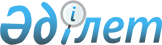 О внесении изменений в решение Кокшетауского городского маслихата от 19 сентября 2017 года № С-14/3 "Об установлении единых ставок фиксированного налога для всех налогоплательщиков, осуществляющих деятельность на территории города Кокшетау"
					
			Утративший силу
			
			
		
					Решение Кокшетауского городского маслихата Акмолинской области от 20 марта 2018 года № С-19/11. Зарегистрировано Департаментом юстиции Акмолинской области 6 апреля 2018 года № 6524. Утратило силу решением Кокшетауского городского маслихата Акмолинской области от 7 декабря 2018 года № С-25/4
      Сноска. Утратило силу решением Кокшетауского городского маслихата Акмолинской области от 07.12.2018 № С-25/4 (вводится в действие со дня официального опубликования).

      Примечание РЦПИ.

      В тексте документа сохранена пунктуация и орфография оригинала.
      В соответствии со статьей 546 Кодекса Республики Казахстан от 25 декабря 2017 года "О налогах и других обязательных платежах в бюджет (Налоговый кодекс)", Кокшетауский городской маслихат РЕШИЛ:
      1. Внести в решение Кокшетауского городского маслихата "Об установлении единых ставок фиксированного налога для всех налогоплательщиков, осуществляющих деятельность на территории города Кокшетау" от 19 сентября 2017 года № С-14/3 (зарегистрировано в Реестре государственной регистрации нормативных правовых актов № 6095, опубликовано 5 октября 2017 года Эталонном контрольном банке нормативных правовых актов Республики Казахстан в электронном виде) следующие изменения:
      в заголовке на казахском языке внести изменения, текст на русском языке не меняется;
      преамбулу решения изложить в новой редакции:
      "В соответствии со статьей 546 Кодекса Республики Казахстан от 25 декабря 2017 года "О налогах и других обязательных платежах в бюджет (Налоговый кодекс)", Кокшетауский городской маслихат РЕШИЛ:";
      в пункт 1 на казахском языке внести изменения, текст на русском языке не меняется;
      приложение к указанному решению изложить в новой редакции, согласно приложению к настоящему решению.
      2. Настоящее решение вступает в силу со дня государственной регистрации в Департаменте юстиции Акмолинской области и вводится в действие со дня официального опубликования.
      "СОГЛАСОВАНО"
      "20" марта 2018 года
      "СОГЛАСОВАНО"
      "20" марта 2018 года Единые ставки фиксированного налога для всех налогоплательщиков, осуществляющих деятельность на территории города Кокшетау
					© 2012. РГП на ПХВ «Институт законодательства и правовой информации Республики Казахстан» Министерства юстиции Республики Казахстан
				
      Секретарь Кокшетауского
городского маслихата
шестого созыва, председатель
19-ой очередной сессии

Б.Ғайса

      Аким города Кокшетау

Е.Маржикпаев

      Руководитель
Республиканского государственного
учреждения "Управление государственных
доходов по городу Кокшетау
Департамента государственных
доходов по Акмолинской области
Комитета государственных доходов
Министерства финансов
Республики Казахстан"

Б.Каримов
Приложение
к решению Кокшетауского
городского маслихата
от 20 марта 2018 года
№ С-19/11Приложение
к решению Кокшетауского
городского маслихата
от 19 сентября 2017 года
№ С-14/3
№ п/п
Наименование объекта налогообложения
Единые ставки фиксированного налога (в месячных расчетных показателях)
1
Игровой автомат без выигрыша, предназначенный для проведения игры с одним игроком
4
2
Игровой автомат без выигрыша, предназначенный для проведения игры с участием более одного игрока
5
3
Персональный компьютер, используемый для проведения игры
2,5
4
Игровая дорожка
40
5
Карт
5
6
Бильярдный стол
9